Prière du Jubilé de la miséricordefrancineross@globetrotter.net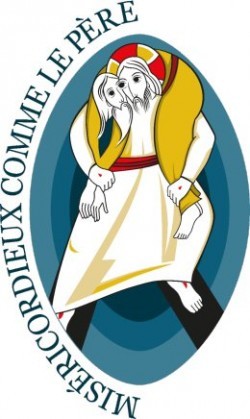 TROISIÈME STATION : église Sainte-Pie XLe fils prodigue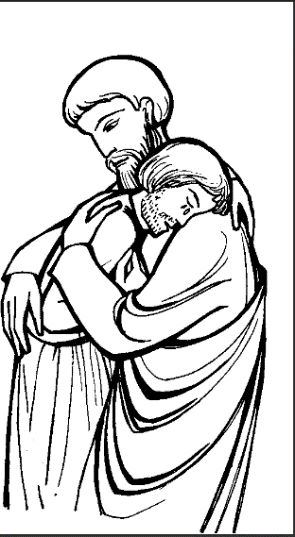 Prière d’introductionPère miséricordieux, je veux vivre avec piété et amour, le chemin de miséricorde que tu me proposes. Que l’exemple et les paroles de Jésus s’imprègnent en moi.Que ton Esprit guérisse mon cœur blessé et m’inspire des pensées et des actes de miséricorde.Parole de Dieu  Luc 15, 11-24 Commentaire du pape François«Chacun de nous est ce fils qui a gaspillé sa liberté en suivant de fausses idoles, des mirages de bonheur, et a tout perdu. Mais Dieu ne nous oublie pas, le Père ne nous abandonne jamais. C’est un père patient, il nous attend toujours! Il respecte notre liberté mais reste toujours fidèle. Et quand nous revenons à lui, il nous accueille comme des fils, dans sa maison, parce qu’il ne cesse jamais, pas même un instant, de nous attendre avec amour. Et son Cœur est en fête pour chaque fils qui revient. Il est en fête car il est joie. Dieu a cette joie quand l’un de nous, pécheur, va à lui et lui demande son pardon. 	(Angélus du 15 septembre 2013)Réflexion personnelleQuels sont les mots importants de cet évangile?Quel enseignement Jésus veut-il donner?Comment puis-je appliquer concrètement cet enseignement dans ma vie?Quel geste l’Esprit m’invite à poser?En conclusion de l’Angélus, le pape François a demandé à tous de penser «à une personne avec laquelle nous ne sommes pas bien, avec qui nous sommes fâchés, que nous n’aimons pas. Pensons à cette personne et, en silence, prions pour elle. Et soyons miséricordieux avec elle».Prière personnelle d’action de grâce et de demandePrières aux intentions du Pape Notre Père… Je vous salue Marie… Gloire au Père...